Merit and Special Reviews - Timetable 2023-2024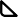 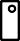 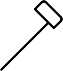 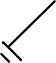 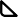 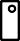 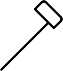 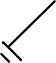 OFFICIAL, detailed timetables and deadlines are provided by LHRD (for the University Library) and APO (for Affiliated Libraries):https://www.lib.berkeley.edu/Staff/las/lhrd/academic/librarian-review-cycle/timetable-for-merit-and-special-reviews   https://apo.berkeley.edu/librarians-merits-and-special-reviews Please note that additional, internal deadlines may be set by your RI and AUL/Director.Promotion and Career Status Reviews - Timetable 2023–2024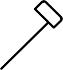 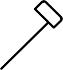 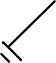 OFFICIAL, detailed timetables and deadlines are provided by LHRD (for the University Library) and APO (for Affiliated Libraries):https://www.lib.berkeley.edu/Staff/las/lhrd/academic/librarian-review-cycle/timetable-for-promotion-and-career-status-reviews  https://apo.berkeley.edu/librarians-promotions-and-career-status-reviews Please note that additional, internal deadlines may be set by your RI and AUL/Director.October 2023November 2023December 2023January 2024February 2024LHRD & APO send call letter to CANDIDATE and REVIEW INITIATOR via email.CANDIDATE & RI may discuss possibility of off-cycle review.CANDIDATE composes self-evaluation, updates curriculum vitae, and compiles documentation and other forms.RI writes recommendation.CANDIDATE composes self-evaluation, updates curriculum vitae, and compiles documentation and other forms.RI writes recommendation.CANDIDATE composes self-evaluation, updates curriculum vitae, and compiles documentation and other forms.RI writes recommendation.November 14: Deadline to inform LHRD of intent to seek off-cycle review.   December 4: CANDIDATE provides names of extramural letter writers to RI for GTS and off-cycle reviews, ifappropriate.January 12: Deferral deadline: RI, with written agreement of CANDIDATE, presents reasons for deferral.February 13:  RI submits external letters, if any, to LHRDFebruary 21:  LHRD provides redacted letters of support, if any, to   CANDIDATE for review. (LIBRARY).March 2024April 2024May 2024June 2024summer 2024CAPA reviews dossiers and writes recommendation letters to UL (LIBRARY) or to Vice Provost for the Faculty (AFFILIATED).CAPA reviews dossiers and writes recommendation letters to UL (LIBRARY) or to Vice Provost for the Faculty (AFFILIATED).UL makes final decisions (LIBRARY) and advisory recommendations to VPF (AFFILIATED).July 1: Decision letters from UL to librarians in the Library.Summer: Decision letter from VPF to AFFILIATED librarians.March 1:  Completed review files due to APO or LHRDMarch 1-8: CANDIDATE signs the Certification StatementMay 31: All CAPA recommendations completed. Dossiers returned to LHRD.July 1: Decision letters from UL to librarians in the Library.Summer: Decision letter from VPF to AFFILIATED librarians.October 2023November 2023December 2023January 2024February 2024LHRD & APO send call letter to CANDIDATE & REVIEW INITIATOR via email.CANDIDATE & RI may discuss possibility of off-cycle review.CANDIDATE composes self-evaluation, updates curriculum vitae, compiles documentation and other forms.RI writes recommendation and solicits confidential extramural letters.CAPA nominates Ad Hoc committees.CANDIDATE composes self-evaluation, updates curriculum vitae, compiles documentation and other forms.RI writes recommendation and solicits confidential extramural letters.CAPA nominates Ad Hoc committees.Ad Hoc committees meet, review documentation, and prepare recommendations.November 14:CANDIDATE gives RI list of letter writersNotify LHRD/APO of off-cycle review Notify LHRD/APO of deferral & reasonsJanuary 23: Completed promotion and career status review files submitted to LHRD (LIBRARY)February 1: Completed promotion and career status review files submitted to APO (AFFILIATED).February 5-7: CANDIDATE signs the Certification statement (LIBRARY)March 2024April 2024May 2024June 2024summer 2024Ad Hoc committees and CAPA review dossiers and write recommendation.CAPA reviews dossiers and writes recommendation letters.UL makes final decisions (LIBRARY) and advisory recommendations (AFFILIATED) to Vice Provost for the Faculty.UL makes final decisions (LIBRARY) and advisory recommendations (AFFILIATED) to Vice Provost for the Faculty.July 1: Decision letters from UL to librarians in the Library.Summer: Decision letter from VPF to AFFILIATED librarians.March 18: Ad Hoc committee recommendations due.May 1: CAPA makes recommendation. Returns dossiers to LHRD.July 1: Decision letters from UL to librarians in the Library.Summer: Decision letter from VPF to AFFILIATED librarians.